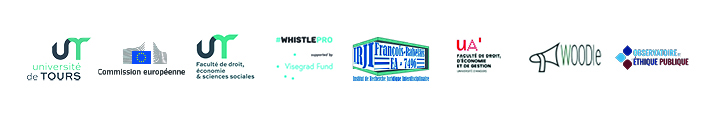 x Lions, Tours) L’avenir de la protection des lanceurs d’alerte dans l’Union européenneFaculté de droit, d’économie et des sciences sociales de ToursVendredi 15 octobre 2021 (passe sanitaire requis)Bulletin d’inscription NOM : 	……………………………………………………PRENOM : 	……………………………………………………PROFESSION : 	……………………………………………COURRIEL : 		……………………………………………Tarif et modalités d’inscription Gratuit pour tous.Bulletin à renvoyer par courriel à veronique.picard@univ-tours.fr 